Наименование учреждения:              ГУ школа с профильной направленностью «Стикс»ФИО:   Белинская Наталья АнатольевнаДолжность:   преподаватель математикиСтаж работы: 13Категория: втораяПредмет:   математикаТема: Действия с рациональными числами. Класс: 6УМК: математика учебник для 6 класса общеобразовательной школы Т.А. АлдамуратоваТЦУ: уметь выполнять сложение, вычитание, умножение и деление рациональных чисел ; решать уравнения с рациональными числами. Развивать логику, смекалку, умение действовать согласно алгоритму (самоконтроля и взаимоконтроля). Способствовать развитию умения прогнозировать результат деятельности. Инициирование творческой и поисковой деятельности. Развитие математической речи учащихся. Воспитание навыков самоорганизующих деятельность учащихся. Воспитание сотрудничества.Ожидаемый результат: индивидуальный продукт деятельности учащихся, с выходом на рейтинговый лист на, основе интеллектуально затраченных силХарактеристика урока:Формы организации: эврестическая беседа ,самостоятельная работа, работа в парах, мозговой штурм.Тип урока: комбинированный, обобщающийСтратегия урока: исследовательская, развивающаяМетоды обучения: интерактивные, исследовательские, частично-поисковые, эврестические, проблемные, мозговой штурм.Используемые технологии: технология компетентностного подхода в построении урока, исследовательская, на основе индукции и дедукцииОбеспечение урока: письменные принадлежности, ИКТ, презентация к уроку, предметы для самооценки и взаимоценки учащихся(рейтинговые листы),сопроводительные средства (листы с заданиями)Структура урока: мотив  -  учебная задача  – действия по ее решению – самоконтроль – взаимоконтроль – самокоррекция – подведение итогов деятельности – рефлексия.Сюжет урока: организационно  - мотивационный этап, историческая справка, устный счет (Вызов), задание на логическое мышление, осмысление (точность расчета), задание на умение доказать свою точку зрения, задание на внимание, рефлексия, постановка домашнего задания.Ход урока:1.Организационный момент.ВЫЗОВ:2. “Детектив” - частный сыщик, специалист по раскрытию преступлений. Сегодня каждый из вас узнает, какие качества характера присущи настоящим детективам. Нам предстоит провести этот урок в детективном агентстве, название которого вы сможете узнать, если правильно вычеркнёте те примеры, в которых допущены ошибки. “Фемида” - греческая богиня правосудия. 3. Чтобы попасть в детективное агентство необходимо проверить себя в различных ситуациях.Детектив должен иметь хорошо развитое логическое мышление. А также умение анализировать немаловажное качество, которым тоже должен обладать детектив.- не производя точных вычислений суммы -1,2347-0,3455-2,13547, исключите неверные ответы:-37,15671; -3,71567; -2,61504; -5,61504.ОСМЫСЛЕНИЕ.4 Детектив должен быть классным стрелком. Точность расчета попадания в цель и быстрота реакции позволяют ему без особого труда справляться с любыми преградами.- “Лучший счетчик”:5. Умение обосновывать и доказывать свою точку зрения позволяет детективам “выводить преступников на чистую воду”.–Догадайтесь, каковы корни уравнений:6. Вы успешно прошли испытания, а теперь вам предстоит выполнить очень важное задание: вы должны поймать опасного преступника Джека. За его поимку назначено приличное вознаграждение “. Сотрудники нашего агентства перехватили шифровку, посланную Джеком своему товарищу:Я уезжаю на поезде № в вагоне № марта.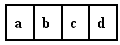 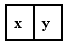 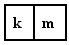 Расшифровать эту запись вам поможет сообразительность и практические навыки. Ключ к шифру:РЕФЛЕКСИЯ:7. Работа в парах. Для поимки Злоумышленника,  необходимо нарисовать его фоторобот, выполнив 5 заданий на все действия с рациональными числами  и выбрав соответствующий правильному ответу критерий внешности. У вас есть возможность, выполнив 6 задание, узнать особые приметы Злоумышленника. Чувства товарищества, взаимопомощи, взаимовыручки и ответственности – необходимые качества при выполнении данного задания, неотъемлемые черты характера детектива.Вариант I. Приметы:Форма лица:Вычислите: 8*(-3)+(-7) Цвет глаз:Вычислите : 1,4: (-7)+(-0,8)Волосы: Вычислите: 25-(-15):3Форма носа:Решите уравнение: 3х = -12.Губы:Решите уравнение: у + (-5)=2Особые приметы:Найдите значение выражения: |-90|:1,5а) 6; пышные светлые усы в) -8; маленькая черная бородкаб) -60; родинка на левой щеке г) 60; черные усикиВариант II Приметы:Форма лица:Вычислите : -2*(-5)-12Цвет глаз:Вычислите : 5,6: (-4)+0,4 Волосы:Вычислите: -42:6+10Форма носа:Решите уравнение : -5х=15Губы:Решите уравнение: z+(-7)=3Особые приметы:Найдите значение выражения: |-4,2|+3Благодаря вашим усилиям, преступник пойман. При задержании он произнес:-“240 да 240 будет . Он не ошибся? В чем дело? 8. Задание на дом: - Дома вы продолжите работу по усовершенствованию своего мастерства:Т.А. Алдамуратова: №590, 591,593.Смекалка и настойчивость позволяет детективам распутывать даже самые сложные дела.- Все качества, которые мы перечислили на уроке, присущи не только детективам, но и тем, кто увлечен математикой, кто стремится постичь все ее тайны и законы.Приложение: Презентация урока.Ф -6,3*10=-63Эти задания проверяют умение сосредотачиваться и быть внимательнымиЛ -1,4:0,07=2Эти задания проверяют умение сосредотачиваться и быть внимательнымиЯ 0,5*(-0,2)=-1Е 2,5)(-4)=-10Т 0,9-025=0,75М -0,5-0,9=-1,4И -1,1*8=-8,8Д -0,34: (-0,2)=1,7А -7,2+5=-2,2. Вариант 1.Вариант 2.1. Вместо а надо вставить первую цифру ответа, вместо b - последнюю цифру ответа1. Вместо а надо вставить первую цифру ответа, вместо b - последнюю цифру ответаВычислить: Вычислить: 2. В место с надо, вставить первую цифру ответа, вместо d - последнюю цифру ответа2. В место с надо, вставить первую цифру ответа, вместо d - последнюю цифру ответаВычислить: 12,36:(-3)Вычислить: 32,4:(-2)3. В место x надо вставить первую цифру ответа, вместо y - последнюю цифру ответа3. В место x надо вставить первую цифру ответа, вместо y - последнюю цифру ответаВычислить: -12,343-5,94Вычислить: -3,728-11,924. В место k надо вставить первую цифру ответа.4. В место k надо вставить первую цифру ответа.Вычислить: -3,5+1,348Вычислить: -4,2+2,8755. В место m надо вставить последнюю цифру ответа5. В место m надо вставить последнюю цифру ответа. Найдите длину отрезка АВ(в единичных отрезках)  на координатной прямой, если: А(-7) ; В(2) . Найдите длину отрезка АВ(в единичных отрезках)  на координатной прямой, если: А(-5) ; В(1) . а) 31; овальноев) 80; вытянутоеб) -31; круглоег)-80; квадратноеа) 0,1; зеленыев) -1; голубыеб)- 0,1; кариег) 1; черныеа) -20; черные прямыев) 20; лысыйб)30; каштановые кудрявыег) -30;черные кудрявыеа) х = 0,25; картошкойв) х = 4; с горбинкойб) х =- 0,25; курносыйг) х = -4; прямой длинныйа) у = -3; бантиком в) у = 3; пухлыеб) у = 7; узкие г) у = -7; уголки опущены вниза) 15;овальное в) 2; вытянутоеб) -2; круглоег) -19;квадратноеа) 10; зеленые в) -1; голубыеб) 1; карие г) 1,49; черныеа) 10; зеленые в) -1; голубыеб) 1; карие г) 1,49; черныеа) х =3;картошкой в) х = 10; с горбинкойб) х = 20;курносый г) х =-3; прямой длинныйа) z = 3,5;бантиком в) z = -4; пухлыеб) z = 10; узкиег) z = 4; уголки опущены вниза) 0,72; пышные светлые усыв) -1,2; маленькая черная бородкаб) -7,2; родинка на левой щекег) 7,2; черные усики